                                          Cassville High School  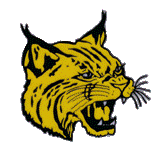 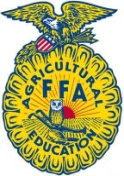 Agricultural Education Department1501 S. Main St.Cassville, MO  65625Ag. Ed. Dept. Office  (417) 846-1245(417) 847-4610H.S. Office  (417) 847-3137Course Syllabus for:	Agricultural Science II        Instructor:  Mr. HinsonMeeting Times:  3rd & 6th hourCourse Description:  Agricultural Science II is designed an introductory course in agronomy, plant science, crop science, soil science, entomology, forestry and agricultural mechanics. This course will also include instruction in careers, leadership skills, and Supervised Agricultural Experience.Materials Required:                                                                                                                   -1 ½” Pocketed Binder                       -Loose Leaf Notebook Paper (minimum of 50 pages)                                -Pen & Pencil                                     -12” Ruler                                                                                                   -Colored Pencils (package of 10)                                                                                                             Textbooks and Resources:  MyCAERT Online Curriculum, IML Curriculum, Agricultural Mechanics: Fundamentals and ApplicationsAssignments and Grading Policies:  Will follow CHS Grading System on page 13 of the Student Handbook. Agricultural Classroom/Laboratory Policies:  Will follow the Ag. Ed. Department Classroom/Laboratory Management Plan and the CHS Student Handbook.Classroom Expectations:Be prompt – Attend regularly and arrive on time. Tardy policy will be enforced.Be prepared – Bring supplies necessary for daily school use.Be respectful – Listen when others, student or teacher, are talking.Be responsible – If you must be absent, take responsibility to check with the teacher about assignments.Be involved – Everyone has a positive contribution to make. Come with enthusiasm and a willingness to learn                                                                                                                                                         Course Objectives:  (time lines are subject to change & dependent on the needs of each class)Plant Science					5. Soil ScienceForestry					6. Agricultural CareersEntomology					7. Parliamentary ProcedureSupervised Agricultural Experience Analysis	8. Agricultural MechanicsSyllabus Approval:Choosing to participate in the class is an agreement that you understand that you, as a student, will be participating in the above activities and assignments.  Please provide your signature below to show that you agree to the above statements and agree to participate in the assignments.  Parents/Guardians are asked to sign also for their approval of their student participating in the above listed agriculture course.  Anytime a parent/guardian needs to contact the instructor, feel free to use the phone numbers and e-mail listed above._______________________________             _______________Student Signature                                              Date_______________________________              _______________Parent/Guardian Signature	                                 Date